НАРУЧИЛАЦКЛИНИЧКИ  ЦЕНТАР ВОЈВОДИНЕул. Хајдук Вељкова бр. 1, Нови Сад(www.kcv.rs)ОБАВЕШТЕЊЕ О ЗАКЉУЧЕНОМ УГОВОРУ У ПОСТУПКУ ЈАВНЕ НАБАВКЕ БРОЈ 287-19-П Врста наручиоца: ЗДРАВСТВОВрста предмета: Опис предмета набавке, назив и ознака из општег речника набавке: Катетер водич систем за приступ дисталним интракранијалним крвним судовима, за потребе Центра за радиологију Клиничког центра Војводине33140000 – медицински потрошни материјалУговорена вредност: без ПДВ-а 2.250.000,00 динара, односно 2.700.000,00 динара са ПДВ-ом.Критеријум за доделу уговора: најнижа понуђена цена Број примљених понуда: 1Понуђена цена: Највиша: 2.250.000,00 динараНајнижа: 2.250.000,00 динараПонуђена цена код прихваљивих понуда:Највиша: 2.250.000,00 динараНајнижа: 2.250.000,00  динараДатум доношења одлуке о додели уговора: 14.11.2019Датум закључења уговора: 19.11.2019. Основни подаци о добављачу:„Neomedica“ д.о.о. ул. Балканска бр. 2/1, БеоградПериод важења уговора: до дана у којем добављач у целости испоручи наручиоцу добра, односно најдуже годину дана.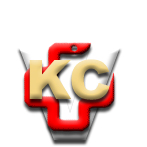 КЛИНИЧКИ ЦЕНТАР ВОЈВОДИНЕАутономна покрајина Војводина, Република СрбијаХајдук Вељкова 1, 21000 Нови Сад,т: +381 21/484 3 484 e-адреса: uprava@kcv.rswww.kcv.rs